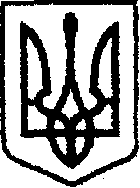 УКРАЇНАчернігівська обласна державна адміністраціяУПРАВЛІННЯ КАПІТАЛЬНОГО БУДІВНИЦТВАН А К А ЗПро створення комісії для проведення осіннього (сезонного) обстеження автомобільних доріг загального користування місцевого значення у Чернігівській області в 2022 роціВідповідно до статей  6, 41 Закону України «Про місцеві державні адміністрації», для визначення ступеня відповідності транспортно-експлуатаційного стану автомобільних доріг загального користування місцевого значення та споруд на них вимогам ДСТУ 3587-97 «Безпека дорожнього руху. Автомобільні дороги, вулиці та залізничні переїзди. Вимоги до експлуатаційного стану», н а к а з у ю:Затвердити графік з проведення осіннього обстеження автомобільних доріг загального користування місцевого значення та розташованих на них штучних споруд у Чернігівській області в 2022 році згідно з додатком 1. Затвердити: 2.1 склад комісії для проведення осіннього обстеження автомобільних доріг загального користування місцевого значення та розташованих на них штучних споруд у Ніжинському районі Чернігівської області в 2022 році згідно з додатком 2;2.2 склад комісії для проведення осіннього обстеження автомобільних доріг загального користування місцевого значення та розташованих на них штучних споруд у Прилуцькому районі Чернігівської області в 2022 році згідно з додатком 3;2.3 склад комісії для проведення осіннього обстеження автомобільних доріг загального користування місцевого значення та розташованих на них штучних споруд у Чернігівському районі Чернігівської області в 2022 році згідно з додатком 4; 2.4 склад комісії для проведення осіннього обстеження автомобільних доріг загального користування місцевого значення та розташованих на них штучних споруд у Корюківському районі Чернігівської області в 2022 році згідно з додатком 5; 2.5 склад комісії для проведення осіннього обстеження автомобільних доріг загального користування місцевого значення та розташованих на них штучних споруд у Новгород – Сіверському районі Чернігівської області в 2022 році згідно з додатком 6.3. Комісіям у строк до 31 жовтня поточного року провести осіннє обстеження автомобільних доріг загального користування місцевого значення та розташованих на них штучних споруд у Чернігівській області з оформленням акту обстеження по кожній дорозі окремо.4. Задіяти для проведення осіннього обстеження автомобільних доріг загального користування місцевого значення та розташованих на них штучних споруд у Чернігівській області в 2022 році службові автомобілі (реєстраційні номери: СВ4169СА, СВ2052СВ, СВ2051СВ, СВ2054СВ, СВ1366ВМ).5. Контроль за виконанням цього наказу покласти на заступника начальника Управління – начальника відділу технічного контролю автомобільних доріг Майка С.М.Начальник                                                                       Ярослав СЛЄСАРЕНКОДодаток 2до наказу начальникаУправління капітального будівництва Чернігівської обласної державної адміністрації «04» жовтня 2022 року № 181Складкомісії для проведення осіннього обстеження автомобільних доріг загального користування місцевого значення та розташованих на них штучних споруд у Ніжинському районі Чернігівської областіГолова комісії:Члени комісії:Начальник відділу експлуатаційного утримання автомобільних доріг                                            Олександр МИСНИК                                                        Складкомісії для проведення осіннього обстеження автомобільних доріг загального користування місцевого значення та розташованих на них штучних споруд у Прилуцькому районі Чернігівської областіГолова комісії:Члени комісії:Начальник відділу експлуатаційного утримання автомобільних доріг                                            Олександр МИСНИК                                                       Складкомісії для проведення осіннього обстеження автомобільних доріг загального користування місцевого значення та розташованих на них штучних споруд у Чернігівському районі Чернігівської областіГолова комісії:Члени комісії:Начальник відділу експлуатаційного утримання автомобільних доріг                                            Олександр МИСНИК                                                     Складкомісії для проведення осіннього обстеження автомобільних доріг загального користування місцевого значення та розташованих на них штучних споруд у Корюківському районі Чернігівської областіГолова комісії:Члени комісії:Начальник відділу експлуатаційного утримання автомобільних доріг                                            Олександр МИСНИК                                                 Складкомісії для проведення осіннього обстеження автомобільних доріг загального користування місцевого значення та розташованих на них штучних споруд у Новгород-Сіверському районі Чернігівської областіГолова комісії:Члени комісії:Начальник відділу експлуатаційного утримання автомобільних доріг                                            Олександр МИСНИК  від 04 жовтня 2022 року           Чернігів                          № 181Додаток 1Додаток 1Додаток 1до наказу начальникадо наказу начальникадо наказу начальникаУправління капітального будівництва Чернігівської обласної державної адміністраціїУправління капітального будівництва Чернігівської обласної державної адміністраціїУправління капітального будівництва Чернігівської обласної державної адміністрації«04» жовтня 2022 року № 181«04» жовтня 2022 року № 181«04» жовтня 2022 року № 181ГРАФІК                                                                                                                                               з проведення осіннього обстеження автомобільних доріг загального користування місцевого значення у Чернігівській області в 2022 році ГРАФІК                                                                                                                                               з проведення осіннього обстеження автомобільних доріг загального користування місцевого значення у Чернігівській області в 2022 році ГРАФІК                                                                                                                                               з проведення осіннього обстеження автомобільних доріг загального користування місцевого значення у Чернігівській області в 2022 році ГРАФІК                                                                                                                                               з проведення осіннього обстеження автомобільних доріг загального користування місцевого значення у Чернігівській області в 2022 році ГРАФІК                                                                                                                                               з проведення осіннього обстеження автомобільних доріг загального користування місцевого значення у Чернігівській області в 2022 році ГРАФІК                                                                                                                                               з проведення осіннього обстеження автомобільних доріг загального користування місцевого значення у Чернігівській області в 2022 році РайонПротяжність доріг Протяжність доріг РазомКалендарний план Календарний план РайонОбласні РайонніРазомзпо Чернігівський район914,6445,11359,704.10.202231.10.2022Ніжинський район761,1437,41198,504.10.202231.10.2022Прилуцький район673,6292,5966,104.10.202231.10.2022Корюківський район384,7219,8604,504.10.202231.10.2022Новгород-Сіверський район391,2240,2631,404.10.202231.10.2022Всього:3125,21635,04760,2Начальник відділу експлуатаційного утримання автомобільних дорігНачальник відділу експлуатаційного утримання автомобільних дорігНачальник відділу експлуатаційного утримання автомобільних дорігОлександр МИСНИКОлександр МИСНИКБортнік С. В.Провідний інженер відділу технічного контролю автомобільних доріг УКБ Чернігівської ОДА.Воронов О. О.Пушкіна В. І.Гагара А. МІнспектор ВБДР Управління патрульної поліції в Чернігівській області ДПП (за згодою);Інспектор ВБДР Управління патрульної поліції в Чернігівській області ДПП (за згодою);Інспектор ВБДР Управління патрульної поліції в Чернігівській області ДПП (за згодою).Інспектор ВБДР Управління патрульної поліції в Чернігівській області ДПП (за згодою);Інспектор ВБДР Управління патрульної поліції в Чернігівській області ДПП (за згодою);Інспектор ВБДР Управління патрульної поліції в Чернігівській області ДПП (за згодою).Додаток 3до наказу начальникаУправління капітального будівництва Чернігівської обласної державної адміністрації «04» жовтня 2022 року № 181Приліпко В. А.Провідний інженер відділу технічного контролю автомобільних доріг УКБ Чернігівської ОДА.Ясинський Р. А.Піхоцька М. М.Інспектор ВБДР Управління патрульної поліції в Чернігівській області ДПП (за згодою);Інспектор ВБДР Управління патрульної поліції в Чернігівській області ДПП (за згодою).        Додаток 4до наказу начальникаУправління капітального будівництва Чернігівської обласної державної адміністрації «04» жовтня 2022 року № 181        Додаток 4до наказу начальникаУправління капітального будівництва Чернігівської обласної державної адміністрації «04» жовтня 2022 року № 181        Додаток 4до наказу начальникаУправління капітального будівництва Чернігівської обласної державної адміністрації «04» жовтня 2022 року № 181Карпенко В. М.Провідний інженер відділу технічного контролю автомобільних доріг УКБ Чернігівської ОДА.Шаропатий Р. В. Шкраб О.І.Трусенко В.В. Йовенко І. А.Провідний інженер відділу технічного контролю автомобільних доріг УКБ Чернігівської ОДА;Інспектор ВБДР Управління патрульної поліції в Чернігівській області ДПП (за згодою);Інспектор ВБДР Управління патрульної поліції в Чернігівській області ДПП (за згодою);Інспектор ВБДР Управління патрульної поліції в Чернігівській області ДПП (за згодою).        Додаток 5        до наказу начальникаУправління капітального будівництва Чернігівської обласної державної адміністрації «04» жовтня 2022 року № 181Шаропатий Р. В.Провідний інженер відділу технічного контролю автомобільних доріг УКБ Чернігівської ОДА.Воскобойник В. А.Черв’як Є. Н.Інспектор ВБДР Управління патрульної поліції в Чернігівській області ДПП (за згодою);Інспектор ВБДР Управління патрульної поліції в Чернігівській області ДПП (за згодою).        Додаток 6до наказу начальника Управління капітального будівництва Чернігівської обласної державної адміністрації «04» жовтня 2022 року № 181Блоха Є. О.Провідний інженер відділу технічного контролю автомобільних доріг УКБ Чернігівської ОДА.Картак О. Ю.Нестеренко В. А.Інспектор ВБДР Управління патрульної  поліції в Чернігівській області ДПП (за згодою);Інспектор ВБДР Управління патрульної  поліції в Чернігівській області ДПП (за згодою).